1-100 number grid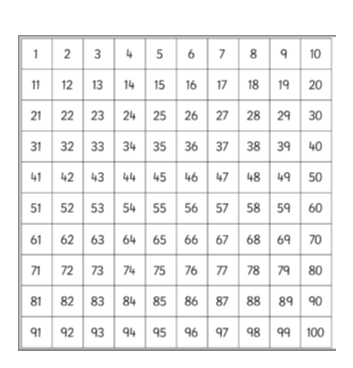 